SERVIÇO PÚBLICO FEDERAL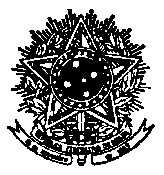 MINISTÉRIO DA EDUCAÇÃOUNIVERSIDADE FEDERAL DE SANTA CATARINAPROGRAMA DE PÓS-GRADUAÇÃO EM EDUCAÇÃO CIENTÍFICA E TECNOLÓGICACAMPUS UNIVERSITÁRIO REITOR JOÃO DAVID FERREIRA LIMA - TRINDADE 88.040-900 - FLORIANÓPOLIS.SCTELEFONE: (48) 3721-4181SELEÇÃO DE BOLSISTAS DE DOUTORADO CNPQFORMULÁRIO DE INSCRIÇÃOEdital 7/CB/PPGECT/2019Assinatura: 			______________________________Nome completo:Ingresso no Doutorado:(  ) 2016/02       (  ) 2017/02       (  ) 2018/02       (  ) 2019/2Orientador(a):Endereço residencial:Pode se dedicar integralmente às atividades do programa de pós-graduação?( ) Sim ( ) Não     Possui vínculo empregatício?( ) Sim ( ) NãoQual?: Há possibilidade de afastamento das atividades profissionais sem percepção de vencimentos?( ) Sim  ( ) Não   ( ) Não se aplica     Possui bolsa de doutorado?( ) Sim ( ) NãoQual agência? ( )  CAPES ( ) FAPESC ( ) Outra: ___________Possui outro tipo de bolsa?( ) Sim ( ) NãoQual?:É aposentado?( ) Sim ( ) NãoData: